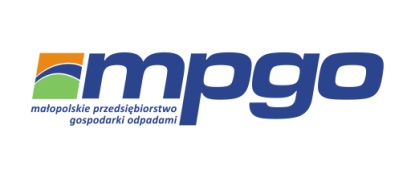    Małopolskie Przedsiębiorstwo                     Biuro Obsługi Klienta                                                          Urząd Gminy i Miasta Dobczyce                                                                                         Gospodarki Odpadami Sp. z o.o.                Gdów, ul. Cegielniana 406                                                    ul. Rynek 26    ul. Barska 12, 30-307 Kraków                     32-420 Gdów                                                                          Sekretariat tel. (12) 37-21-700, 37-21-701                                                      adres korespondencyjny:                             czynne od pon.- pt. w godz. 7:00-15:00                               Gospodarka komunalna tel. (12) 372-17-69,                                                               31-580 Kraków, ul. Nowohucka 1               tel./fax. (12) 251-62-60.                                                         (12) 372-17-57.                                                               tel.  (12) 34-00-415.    	                                                                        Harmonogram wywozu odpadów zmieszanych, biodegradowalnych oraz selektywnie zebranych (S) na 2019 r.Miasto Dobczyce Osiedle Jagiellońskie i PiastowskieCzęstotliwość wywozu: odpadów komunalnych oraz biodegradowalnych- dwa razy w tygodniu                  odpadów selektywnie zebranych- dwa razy w miesiącu (S)wtorki i piątkiSTYCZEŃ: 2 (środa), 4, 8, 11 (S), 15, 18, 22, 25 (S), 29LUTY: 1, 5, 8 (S), 12, 15, 19, 22 (S), 26MARZEC: 1, 5, 8 (S), 12, 15, 19, 22 (S), 26, 29KWIECIEŃ: 2, 5 (S), 9, 12, 16, 19, 23, 26 (S), 30MAJ: 4 (sobota), 7, 10, 14, 17 (S), 21, 24, 28, 31 (S)CZERWIEC: 4, 7, 11, 14 (S), 18, 21, 25, 28 (S)LIPIEC: 2, 5, 9, 12 (S), 16, 19, 23, 26 (S), 30SIERPIEŃ: 2, 6, 9 (S), 13, 16, 20, 23 (S), 27, 30WRZESIEŃ: 3, 6 (S), 10, 13, 17, 20 (S), 24, 27PAŹDZIERNIK: 1, 4 (S), 8, 11, 15, 18, 22, 25 (S), 29LISTOPAD: 2 (sobota), 5, 8, 12, 15 (S), 19, 22, 26, 29 (S)GRUDZIEŃ: 3, 6, 10, 13 (13), 17, 20, 24, 27 (S), 31UWAGA !Małopolskie Przedsiębiorstwo Gospodarki Odpadami Sp. z o.o. z siedzibą w Krakowie uprzejmie informuje Mieszkańców Miasta i Gminy Dobczyce, iż zgodnie z zaleceniami Regionalnych Instalacji Przetwarzania Odpadów Komunalnych dotyczących odpadów biodegradowalnych, odpady zielone (skoszona trawa, liście, pozostałości roślinne) nie mogą być zanieczyszczone innymi odpadami.W związku z tym prosimy o nie wrzucanie do pojemników na odpady biodegradowalne odpadów kuchennych (resztki jedzenia, obierki po ziemniakach, fusy z kawy i herbaty, skorupki jajek).Prosimy o wrzucanie ich bezpośrednio do pojemników oklejonych informacją- odpady kuchenne.Pojemniki stanowią własność MPGO Sp. z o. o. W przypadku ich uszkodzenia z winy użytkownika Firma może dochodzić zwrotu kosztów wartości pojemnika.Dziękujemy za współpracę.„Mobilny” Punkt Selektywnej Zbiórki Odpadów Komunalnychtj. kompletny zużyty sprzęt elektryczny i elektroniczny, oraz sprzęt AGD, przeterminowane leki, baterie, chemikalia, akumulatory, odpady wielkogabarytowe, zużyte opony (od samochodów osobowych do 20’’), tekstylia i odzież. W ramach MSZOK nie są odbierane odpady poremontowe i pobudowlane (w tym okna i drzwi), jak i części samochodowe.W/w odpady należy wystawić przed bloki do godz. 7:00 w dniach:19 kwiecień, 18 wrzesień